Witam Chciałabym abyście obejrzały i opowiedziały  historyjkę obrazkową którą znajdziecie w  karcie pracy na stronie 75. Uwaga , przyjrzyjcie się dokładnie – czy obrazki są dobrze ułożone? Na każdym obrazku jest małe okienko oznaczcie w nim prawidłową kolejność obrazków (kropeczkami lub cyferkami) według kolejności  zdarzeń.  Teraz możecie opowiedzieć rodzicom.Dokończcie rysowanie kurczaka według wzoru.Jeśli macie ochotę kolorować -to przesyłam kurczaczki wielkanocne.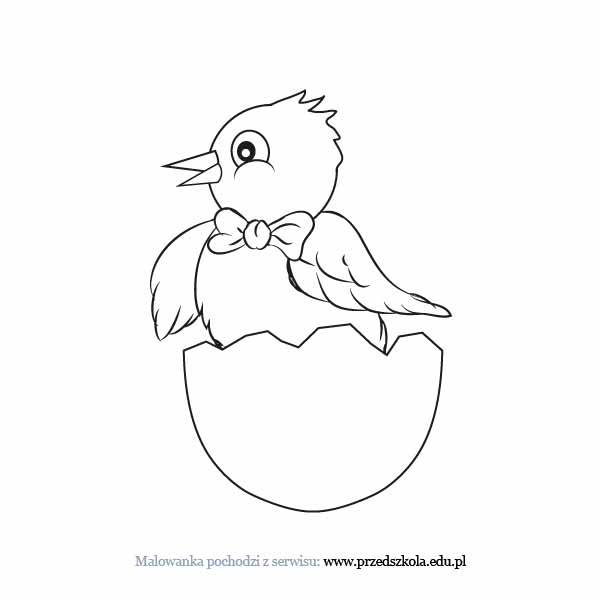 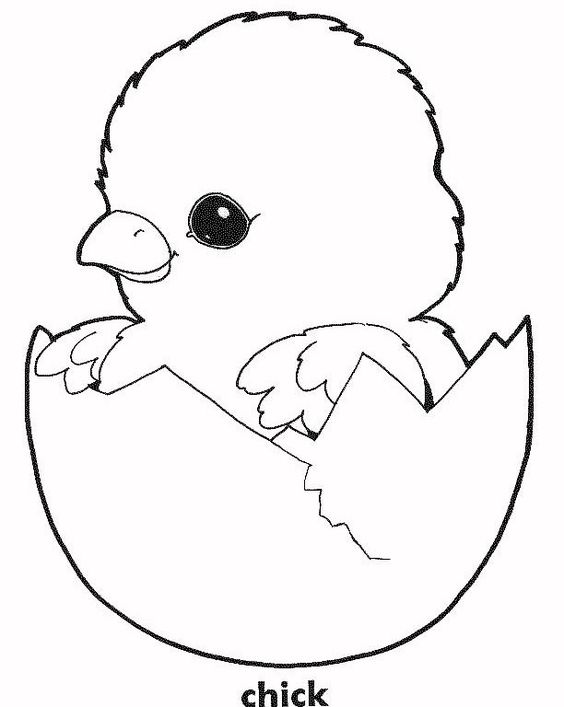 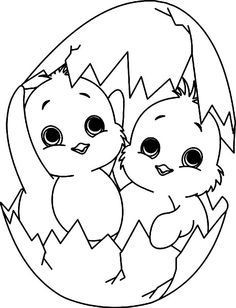 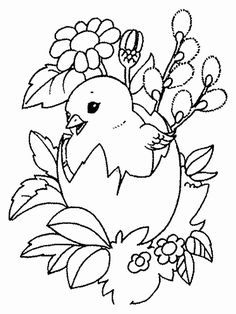 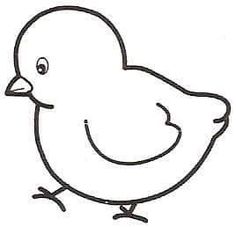 